February 12, 2016A-2015-2470570TO  PARTIESApplication of the Department of Transportation of the Commonwealth of Pennsylvania for approval to alter the public at-grade crossing (DOT No.148 901 K) by the installation of new train activated automatic gates and circuitry where Horatio Street crosses, at-grade, the single track of the Buffalo and Pittsburgh Railroad, Inc located in the Borough of Punxsutawney, Jefferson County; all in accordance with the Federal Grade Crossing Program; and the allocation of costs incident thereto.To Whom It May Concern:		A final inspection conducted by a Commission staff engineer on January 28, 2016 revealed that all work has been completed in accordance with our Secretarial Letter dated May 27, 2015 and that all outstanding matters have been satisfied.				The Commission issues this Secretarial Letter in accordance with Section 2702 of the Public Utility Code and finds that since all work has been completed, the case be “CLOSED.”If you are dissatisfied with the resolution of this matter, you may, as set forth in 52 Pa. Code §§ 1.31 and 5.44, file a Petition for Reconsideration from Staff Action (Petition) with the Commission within twenty (20) days of the date of this letter.  The Petition shall be sent to: Secretary, PA Public Utility Commission, P.O. Box 3265, Harrisburg, PA 17105-3265, and must be filed within twenty (20) days, or if no timely request is made, the action will be deemed to be a final action of the Commission. The Petition MUST include: (1) a written statement (divided into numbered paragraphs) outlining the reasons for the request; (2) the case docket number (it is provided for you at the top right hand corner of this letter); (3) the party on whose behalf the petition is made; (4) a Certificate of Service on the other parties of record; and (5) a Verification with original signature in accordance with 52 Pa. Code § 1.36. 						Very truly yours,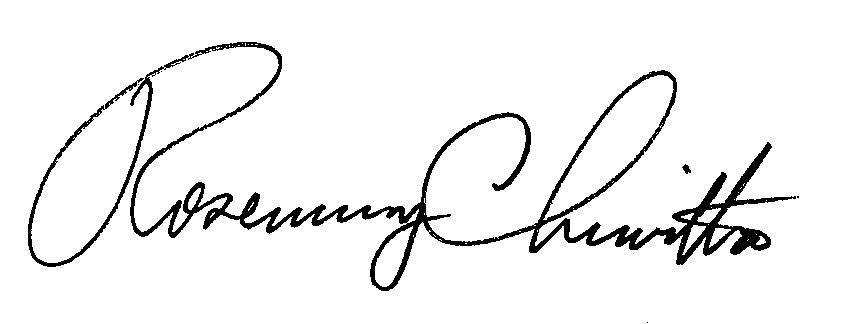 						Rosemary Chiavetta						Secretary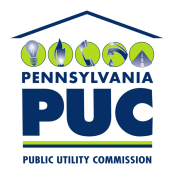  PUBLIC UTILITY COMMISSIONP.O. IN REPLY PLEASE REFER TO OUR FILE